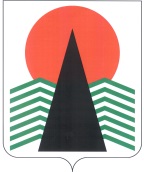 ГЛАВА  НЕФТЕЮГАНСКОГО  РАЙОНАпостановлениег.НефтеюганскО внесении изменений в постановление Главы Нефтеюганского района от 05.11.2014 № 149-п «О мониторинге состояния и эффективности противодействия коррупции (антикоррупционном мониторинге) в Нефтеюганском районе»В целях урегулирования порядка проведения антикоррупционного мониторинга в Нефтеюганском районе, в соответствии со статьей 33.1 Устава муниципального образования Нефтеюганский район, на основании служебных записок начальника управления информационных технологий и административного реформирования администрации Нефтеюганского района от 14.01.2019 № 29-исх-1, начальника управления муниципальной службы, кадров и наград администрации Нефтеюганского района от 18.03.2019 № 19-исх-71, а также в связи со структурными изменениями администрации Нефтеюганского района  п о с т а н о в л я ю:Внести в приложение к постановлению Главы Нефтеюганского района 
от 05.11.2014 № 149-п «О мониторинге состояния и эффективности противодействия коррупции (антикоррупционном мониторинге) в Нефтеюганском районе» 
(с изменениями на 05.02.2018) следующие изменения:В столбце 4 строки 2 таблицы слова «Отдел кадров и муниципальной службы администрации Нефтеюганского района» заменить словами «Управление муниципальной службы, кадров и наград администрации Нефтеюганского района».В столбце 4 строки 3 таблицы после слов «Управление информационных технологий и административного реформирования администрации Нефтеюганского района» дополнить словами «Отдел муниципального контроля администрации Нефтеюганского района».В столбце 4 строки 5 таблицы слова «Нефтеюганская межрайонная прокуратура (по согласованию)» исключить.Настоящее постановление подлежит официальному опубликованию 
в газете «Югорское обозрение» и размещению на официальном сайте органов местного самоуправления Нефтеюганского района в разделе «Противодействие коррупции». Настоящее постановление вступает в силу после официального опубликования.Контроль за выполнением постановления осуществляю лично.Глава района							Г.В.Лапковская12.04.2019№ 50-пг-нпа№ 50-пг-нпа